A song 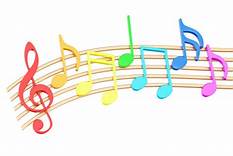 What's The Weather Like Today?
What's the weather?
What's the weather?
What's the weather like today?
All together!
All together!
What's the weather like today?

Look it's windy,
Look it's windy,
Look it's windy, everyone?
Fly a kite,
Fly a kite,
Fly a kite, everyone!

Look it's rainy,
Look it's rainy,
Look it's rainy everyone?
Jump in the puddles,
Jump in the puddles,
Jump in the puddles, everyone!

Look it's sunny,
Look it's sunny,
Look it's sunny, everyone?
Let's go swimming,
Let's go swimming,
Let's go swimming, everyone!

Look it's snowy,
Look it's snowy,
Look it's snowy, everyone?
Catch a snowflake,
Catch a snowflake,
Catch a snowflake on your tongue!

What's the weather?
What's the weather?
What's the weather like today?
All together!
All together!
What's the weather like today?